  МИНОБРНАУКИ РОССИИ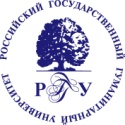 Федеральное государственное бюджетное образовательное учреждениевысшего образования«Российский государственный гуманитарный университет»(ФГБОУ ВО «РГГУ»)________________________________________________________________________ 125047, г. Москва, Миусская пл., д.6, тел. +7(495)250 61 18. Факс: +7(495)250 51 09.E-mail: rsuh@ rsuh.ru; http://www.rggu.ru. ОКПО 02068746. ОГРН 1037700067118.ИНН/КПП 7707033405/770701001«___»_____________ 20____г.   №________ СПРАВКА О ПЕРЕВОДЕ Выдана (фамилия, имя, отчество полностью)в том, что он(а) на основании личного заявления и справки о периоде обучения от _______ ____________ №  , выданной(полное название образовательной организации)был(а) допущен(а) к аттестационным испытаниям, которые успешно выдержал(а). Данное лицо будет зачислено переводом для продолжения обучения пообразовательной программе высшего образования – программе(бакалавриата, специалитета, магистратуры)по направлению подготовки/специальности (код, название направления подготовки/специальности)направленность (профиль)/специализация (название направленности (профиля)/специализации)после представления приказа об отчислении в связи с переводом в федеральное государственное бюджетное образовательное учреждение высшего образования «Российский государственный гуманитарный университет», изданного организацией, осуществляющей образовательную деятельность, в которой данное лицо обучается в настоящее время, и документа об образовании или об образовании и о квалификации, на основании которого указанное лицо было принято в указанную организацию. В случае перевода фамилия и.о. будут перезачтены и (или) переаттестованы изученные учебные дисциплины, пройденные практики, выполненные научные исследования, в том числе курсовые работы (проекты).Проректор по учебной работе_____________П.П. Шкаренковподпись